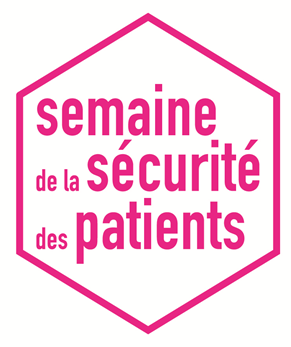 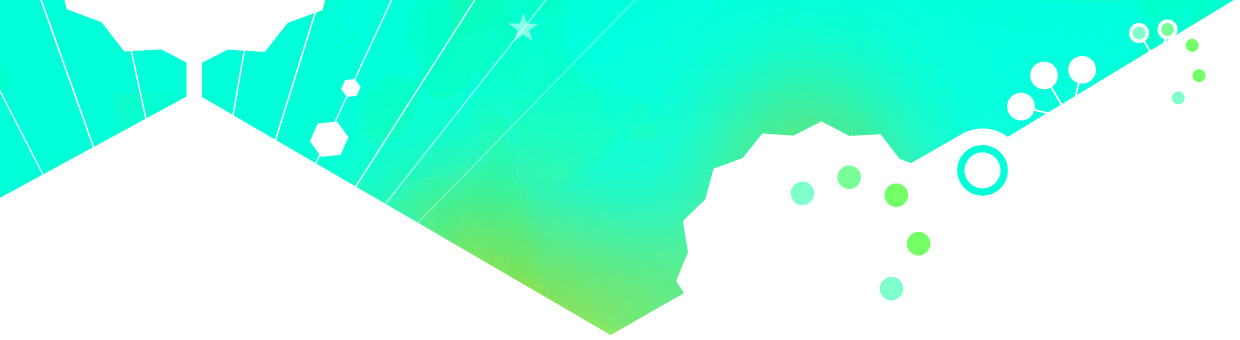 Identification du(des) porteur(s) Identification du(des) porteur(s) Identification du(des) porteur(s) Nom de la personne et/ou structure déposant le dossier :Fonction :Nom de la personne et/ou structure déposant le dossier :Fonction :Adresse postale :Contact :Contact :Nom :		Prénom :Téléphone :	Adresse électronique :Description succincte du projet (environ 20 lignes) : Description succincte du projet (environ 20 lignes) : Description succincte du projet (environ 20 lignes) : Date de mise en œuvre: Principaux partenaires : Evaluation de l’impact (si celui-ci a été évalué) :